AG-AnmeldungenLiebe Eltern,Ihr Kind möchte eine AG besuchen? Hier können Sie ihr Kind anmelden. Die Anmeldung gilt immer für ein halbes Jahr. Unter Umständen bestehen Corona-bedingte Abweichungen. Betrachten Sie die Anmeldung wie einen Wunsch. Wir bemühen uns alle Wünsche zu berücksichtigen. Sollten wir nicht in der Lage sein den Wunsch zu erfüllen, erhalten Sie von uns eine Rückmeldung. Bitte beachten Sie, dass mit der AG-Anmeldung kein Betreuungsanspruch besteht. Die Schüler werden in Wartezeiten nicht beaufsichtigt und bei Personalausfall wird nicht vertreten. In der Grundschule empfiehlt es sich daher bei Wartezeiten die Kinder nach dem Unterricht abzuholen und zum AG-Beginn wieder in die Schule zu bringen. Auch dürfen Schüler aus Hygieneschutzgründen nicht allein durch das Schulgebäude gehen. Daher befinden sich alle Treffpunkte auf dem Schulhof!Der erste Termin ist ein Schnuppertermin und findet in der Woche vom 16. bis zum 20. August statt. Wenn die AG Ihrem Kind dann nicht gefällt, bitte ich um eine mündliche oder telefonische Abmeldung beim AG-Lehrer oder bei mir, damit andere Kinder nachrücken können. Ab dem zweiten Termin besteht dann eine verbindliche Anmeldung.Bitte beachten Sie, dass für den Gitarren-Unterricht ein zweites Anmeldeformular ausgefüllt werden muss, welches an die Musikschule weitergeleitet wird.Achtung!Wenn Ihr Kind in der Grundschule in der Betreuung angemeldet ist, dann brauchen wir auf der Rückseite Ihr Einverständnis, dass die Kinder die Betreuung für die gewünschte AG verlassen dürfen. Sie entbinden mit Ihrer Unterschrift die Betreuung von ihrer Aufsicht während der AG-Zeit.Bitte füllen Sie den Abschnitt unten aus und geben ihn Ihrem Kind bis zum 11.08. mit in die Schule. Die Anmeldung ist beim Klassenlehrer oder bei mir abzugeben. Mit freundlichen Grüßen,H. DrünertKoordinatorin für den Offenen GanztagTel: 0451-12283622AG-Anmeldung(unter Vorbehalt)Nachname des Kindes: ____________________Vorname: _____________________        Klasse: ________Klassenlehrer: _______________Telefonnummer*: _____________________________Email-Adresse*: ______________________________* Die Telefonnummer und Email wird an den/die AG-Anbieter/in weitergeleitet. So kann der/die Anbieter/in nachfragen, wenn jemand fehlt, über Termine informieren oder Material zuschicken, sollten wir ins Distanzlernen müssen.Wir haben die Informationen AG-Anmeldungen von Seite 1 und 2 gelesen und möchten unser Kind für diese AG(s) anmelden:______________________________________ ___________________ ___________________ Bitte ankreuzen, falls zutreffend:Unser Kind ist in der Betreuung angemeldet. Ich entbinde die Betreuer des Schülertreffs von Ihrer Aufsichtspflicht für den Zeitraum der angemeldeten AGs sowie für den Weg zur/von der AG.______________________________________Datum, Unterschrift ErziehungsberechtigteÜbersicht über unsere AG-Angebote 2021/2022(Mögliche Änderungen vorbehalten) Einen aktuellen Plan und Informationen zu den Angeboten finden Sie auch auf unserer Homepage: www.hms-luebeck.deMontagDienstagMittwochDonnerstagFreitagLounge 13:00-15:00 (Jahrg. 5)Offene Lernzeit 13:00-15:00 Mirco BischoffLounge 13:00-15:00 (Jahrg. 6)Offene Lernzeit 13:00-15:00Karin FabianLounge 13:00-15:00 (Jahrg. 7)Offene Lernzeit 13:00-15:00Karin Fabian, Charlotte HefkeLounge 13:00-15:00 (Jahrg. 5)(Offene Lernzeit 13:00-14:00 auf Anfrage)(Offene Lernzeit 13:00-14:00 auf Anfrage)13:45-14:30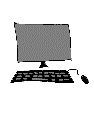 Computer-AGHerr OswaldTechnik NebenraumTreffen: K3Jahrg. 3/413:45-14:30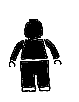 Logik und LegoHerr StorbeckMedienraumTreffen: K5Jahrg. 513:45-14:45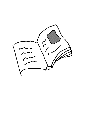 Story-ClubFrau FabianNeue BüchereiTreffen: K3Jahrg. 3/412:30-13:30TanzenStéphane ZambléMusikraum IITreffen: K3Jahrg. 512:30-14:30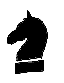 SchachTom ReinoldKlassenraum der 4aTreffen: in der Klasse 4aJahrg. 3/413:45-14:45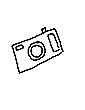 FotografieFrau DrünertNawi Raum ITreffen: K6Jahrg. 5 (nach Herbstferien) Jahrg. 6 (bis Herbstferien)12:30-13:30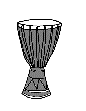 TrommelnStéphane ZambléMusikraum IITreffen: K4Jahrg. 3/413:45-15:00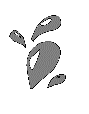 Schwimmen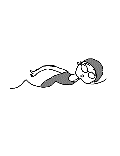 Herr GieselerFreibad MoislingTreffen: K6Jahrg. 4, 6Nur bei gutem Wetter!12:30-13:15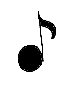 Gitarre 1Martin und BoyangMusikraum ITreffen: K4Jahrg. 3/414:00-15:00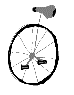 Hallenradsport 1Herr ClasenGroße HalleTreffen: K2Jahrg. 213:45-14:45 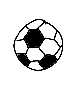 FußballPeter ZeumannGroße HalleTreffen: K5Jahrg. 513:35-14:35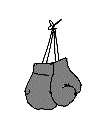 Kick-BoxenFrau HillKleine SporthalleTreffen: K6Jahrg. 613:45-14:30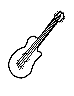 Gitarre 2Martin und BoyangMusikraum ITreffen: K5Jahrg. 5Handball?Herr KaddourKleine SporthalleJahrg. 515:00-16:00Hallenradsport 2Herr ClasenGroße HalleTreffen: vor der gr. HalleJahrg. 5 + 6Band?VolleyballHerr BistramKleine Sporthalle?Jahrg. ?